OUR LADY OF FATIMA ROMAN CATHOLIC CHURCH 
Fr. Charles E. Holden, Pastor P. O. Box 116, Shady Cove, OR 97539 
 
 (541) 878-2479 
 
Parish Website: www.fatimacatholic.org 
Parish Website Email: fatimacatholic60@yahoo.com  The 25th Sunday in Ordinary Time 
Catechetical Sunday 
September 20, 2020 
 
“Seek the LORD while he may be found, call him while he is near.
Let the scoundrel forsake his way, and the wicked his thoughts;
let him turn to the LORD for mercy; to our God, who is generous in forgiving.
For my thoughts are not your thoughts, nor are your ways my ways, says the LORD.
As high as the heavens are above the earth, so high are my ways above your ways
and my thoughts above your thoughts.”
(Is 55: 6-9) 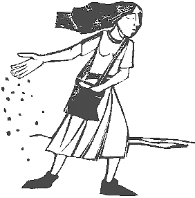 + OUR FINANCIAL REPORT + Offertory received will be posted next week.  
Thank You! ------------ + -----------St. Vincent DePaul
As the Holy Mass was postponed last week-end, we were unable to take up the monthly Collection for our outreach to St. Vincent DePaul. Donations that have been mailed will be forwarded to the agency. In place of the Collection this month, many have asked how they can help those in need. Please see the insert below.------------ + -----------HOLY MASSES OFFERED THIS WEEK

> The Holy Mass will be offered on Wednesday, September 23rd at 9am*; Friday, September 25th at 9am*; Saturday Vigil, September 26th at 4pm; and Sunday, September 27th at 10am.

* Daily Masses require a minimum of 7 Attendees+        +        + 
------------   POOR AIR QUALTY and YOUR HEALTH ------------

The wildfires across parts of Oregon and Washington have exposed our communities to unhealthy air quality due to heavy smoke and other pollution. Here are a few tips from the Oregon Health Authority on what you can do to help protect yourself and your loved ones during this time:Stay indoors as much as possible.Reduce other sources of smoke, such as cigarette smoking and wood-burning stoves, for example.Stay hydrated. Drink plenty of water.Remember that while cloth masks and face coverings do not protect you from wildfire smoke, they do offer protection against COVID-19. N95 respirators may offer some protection if properly fit-tested and worn. Otherwise, they may create a false sense of security. N95s are not available in children’s sizes.Learn more about the dangers of wildfire smoke and how you can stay safe by visiting healthoregon.org/wildfires.When to seek medical attentionIf you are experiencing breathing difficulties such as wheezing or shortness of breath, seek medical attention as soon as possible. Please contact your physician's office if you have any questions or concerns about changes in your health or smoke exposure.+        +        ++ Catechetical Sunday 2020 +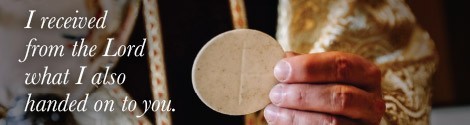 The theme chosen for this year is“I have received from the Lord what I also handed on to you”On this occasion, we are presented with a wonderful opportunity to reflect on the role that each of us – especially within the family: Grandparents, Parents; Brothers and Sisters play, by virtue of our Baptism; in handing on the faith and being a witness to the Holy Gospel. Catechetical Sunday is an opportunity for all to rededicate themselves to this mission as a community of faith.On this Sunday, we recognize and give thanks to our Catechists who mister to the youth of our beloved Parish –Connie Snider, Director of Religious EducationAnn Fuller-Chappell, CatechistJim Mannenbach, ObserverLoving Father, we pray today for our catechists. We thank you for their gift of ministry in your Church. Grant them your wisdom that they may grow in the understanding and teaching of your Word. Grant them also your love that they may be fruitful heralds of your Word and lead others to love you. Pour forth your Holy Spirit upon them to grant them wisdom about what is important; knowledge of the truths of faith; understanding of their meaning; right judgement about how to apply them in life; courage to persevere even in the face of adversity; reverence before all that is sacred and holy; and that loving zeal which leads others to a transforming encounter with your Son. We pray this through Christ, our Lord. 
Amen+        +        +

+  COMMUNICATIONS  +> The Parish has a NEW e-mail address – fatimacatholic97539@yahoo.com > We will be using this e-mail for sending the Weekly Sunday Bulletin; to Broadcast Updates; and for our 2020-2021 Survey for the Census and Registration. The new e-mail will be used solely for Parish Communications to be sent out.> The e-mail – fatimacatholic60@yahoo.com will now be used only for questions and comments relative to the Parish Website.
----------- + -----------
+ The 2020-2021 Parish Census and Registration +
UPDATE
Due to the recent wildfires, the ensuing evacuations and interruption these have caused we will not be proceeding with the Census for the time being. We do hope we will be able to complete this important canvass by the end of October.+        +        + ------------   PARISH RESOURCES   ------------+ MISSALS – Copies of our current 2019-2020 missal – “Breaking Bread” are available for you to own to take home and have to use at home or bring with you to Mass. They are available upon the counter by the front doors. Please write your name inside the cover that identifies the copy is yours. + CATHOLIC SENTINEL – The September 18th issue of the Sentinel is now available. Copies are available on the counter and in the kiosk beside the front doors of the church.----------- + ----------- ** NEWS and UPDATES ** + OUTREACH – Many in our area have lost so much – loved ones; homes; businesses and jobs. Our heartfelt desire to help reaches the very core of who we are. At this time, the best resource to direct your help is through St. Vincent DePaul. We have discerned your funds will find their way to help those in need quickly and efficiently. Please be aware there are a number of individuals who seek to profit through scams. If you have any doubt as to the veracity of these, please contact St. Vincent De Paul or the Jackson County Sheriff’s Office. + Fr. Charles – During the latter part of September, Fr. Charles tries to schedule his annual time away. Due to difficulty of finding a Priest that has time to assist during Father’s absence, this may not be possible this year. However, if it does work out, Fr. Charles will leave following the Mass on Sunday, September 27 and return to the Parish on Friday, October 16. ----------- + -----------
Archbishop Sample has sent out a video to the archdiocese regarding the devastation due to the wildfires in Oregon.  The video can be view at the following link - https://archdpdx.org/messages-from-archbishop-sample